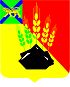 ДУМАМИХАЙЛОВСКОГО МУНИЦИПАЛЬНОГО   РАЙОНА  Р Е Ш Е Н И Е с. Михайловка30.05.2023 г.										№ 336Об утверждении  отчета об исполнении районного бюджета Михайловского муниципального района за 2022 год.В соответствии с Бюджетным кодексом Российской Федерации, Уставом Михайловского муниципального района, Положением о бюджетном устройстве и бюджетном процессе в Михайловском районе, Дума Михайловского муниципального районаРЕШИЛА:Утвердить отчет об исполнении бюджета Михайловского муниципального района за 2022 год: по доходам в сумме  - 1 325 834,114 тыс. руб. по расходам в сумме  - 1 259 278,655 тыс. руб. профицит бюджета  - 66 554,459 тыс. руб.2.  Настоящее решение подлежит официальному опубликованию.3.  Данное решение направить главе района для подписания.Председатель Думы  Михайловского муниципального района                                                       Н.Н. Мельничук